Легкоступ Иван 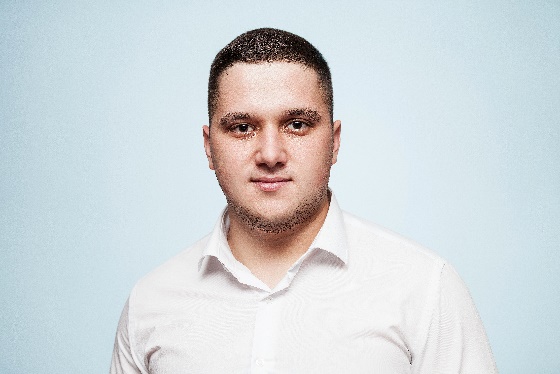 Вік:	23 рокиМісто:	ДніпроТелефон:	050 024-74-69Ел. пошта:	lehkostup.ivan@gmail.comДосвід роботиз 03.12.2019 по 27.02.2020 ТОВ «БАСФ Т.О.В» (BASF, Дніпро - хімікати, спеціальні продукти, функціональні матеріали та рішення, рішення для сільського господарства, нафта й газ)Регіональний менеджер з маркетингу, Східний регіонОрганізація та супровід заходів в регіоні, забезпечення менеджерів роздатковим матеріалом; Формування бюджету запланованих заходів та фактичний контроль витрат;Аналіз структури посівних площ Східного регіону;Аналіз конкурентного середовища.з 12.2018 по 12.2019 ТОВ «БАСФ Т.О.В»Промоутер BASF, Дніпропросування продукції компанії BASF;пошук клієнтів, надання детальної інформації стосовно даної продукції, підтримання постійного зв’язку для подальшої співпраці;ведення внутрішньої звітності;активна участь в діяльності регіону.з 09.2018 по 11.2018  Хім-Агро-Дар, м.Павлоград (дистриб'юція засобів захисту рослин, насіння, добрив)Агроном-консультантОсвітаДніпропетровський Державний Аграрно-Економічний УніверситетАгрономічний (агрономія), Магістр (2020)
Додаткова інформаціяЗнання мов:
Українська – вільно; Російська – вільно; Англійська – Elementary
Навички:
Досвідчений користувач: MS Office (Word, Excel); початковий (CRM)
Посвідчення водія категорія B (досвід постійного керування 5 років)Особисті якості: комунікабельність, відповідальність, пунктуальність
Інтереси та захоплення: спорт, полювання